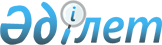 О внесении изменений в решение Тюлькубасского районного маслихата от 21 декабря 2012 года № 11/1-05 "О районном бюджете на 2013-2015 годы"
					
			Утративший силу
			
			
		
					Решение Тюлькубасского районного маслихата Южно-Казахстанской области от 13 декабря 2013 года № 22/1-05. Зарегистрировано Департаментом юстиции  Южно-Казахстанской области 13 декабря 2013 года № 2433. Утратило силу в связи с истечением срока применения - (письмо Тюлькубасского районного маслихата Южно-Казахстанской области от 20 января 2014 года № 16)      Сноска. Утратило силу в связи с истечением срока применения - (письмо Тюлькубасского районного маслихата Южно-Казахстанской области от 20.01.2014 № 16).      Примечание РЦПИ.

      В тексте документа сохранена пунктуация и орфография оригинала.

      



      В соответствии с пунктом 5 статьи 109 Бюджетного кодекса Республики Казахстан от 4 декабря 2008 года, подпунктом 1) пункта 1 статьи 6 Закона Республики Казахстан от 23 января 2001 года «О местном государственном управлении и самоуправлении в Республике Казахстан» и решением Южно-Казахстанского областного маслихата от 10 декабря 2013 года № 21/187-V «О внесении изменений и дополнений в решение Южно-Казахстанского областного маслихата от 7 декабря 2012 года 9/71-V «Об областном бюджете на 2013-2015 годы», зарегистрированного в Реестре государственной регистрации нормативных правовых актов за № 2421, Тюлькубасский районный маслихат РЕШИЛ:



      1. Внести в решение Тюлькубасского районного маслихата от 21 декабря 2012 года № 11/1-05 «О районном бюджете на 2013-2015 годы» (зарегистрировано в Реестре государственной регистрации нормативных правовых актов за № 2200, опубликовано 11 января 2013 года в газете «Шамшырак») следующие изменения:



      пункт 1 изложить в новой редакции:

      «1. Утвердить районный бюджет Тюлькубасского района на 2013-2015 годы согласно приложениям 1 и 2 соответственно, в том числе на 2013 год в следующих объемах:

      1) доходы – 8395974 тысяч тенге, в том числе по:

      налоговым поступлениям – 1788750 тысяч тенге;

      неналоговым поступлениям – 5934 тысяч тенге;

      поступления от продажи основного капитала – 61840 тысяч тенге;

      поступлениям трансфертов – 6539450 тысяч тенге;

      2) затраты – 8465108 тысяч тенге;

      3) чистое бюджетное кредитование – 7521 тысяч тенге, в том числе:

      бюджетные кредиты – 12982 тысяч тенге;

      погашение бюджетных кредитов – 5461 тысяч тенге;

      4) сальдо по операциям с финансовыми активами – 0 тенге;

      приобретение финансовых активов – 0 тенге;

      поступление от продажи финансовых активов государства – 0 тенге;

      5) дефицит (профицит) бюджета – - 76655 тысяч тенге;

      6) финансирование дефицита (использование профицита) бюджета – 76655 тысяч тенге, в том числе:

      поступления займов – 12982 тысяч тенге;

      погашение займов – 5461 тысяч тенге;

      используемые остатки бюджетных средств – 69134 тысяч тенге.».



      Приложения 1 и 2 к указанному решению изложить в новой редакции согласно приложениям 1 и 2 к настоящему решению.



      2. Настоящее решение вводится в действие с 1 января 2013 года.

      

      Председатель сессии районного маслихата    Н. Амирбеков

      

      Секретарь районного маслихата              А. Сапаров

      Приложение 1

      к решению Тюлькубасского

      районного маслихата

      от 13 декабря 2013 года № 22/1-05

      

      Приложение 1

      к решению Тюлькубасского

      районного маслихата

      от 21 декабря 2012 года № 11/1-05       Тюлькубасский районный бюджет на 2013 год

      Приложение 2

      к решению Тюлькубасского

      районного маслихата

      от 13 декабря 2013 года № 22/1-05

      

      Приложение 2

      к решению Тюлькубасского

      районного маслихата

      от 21 декабря 2012 года № 11/1-05       Тюлькубасский районный бюджет на 2014 год
					© 2012. РГП на ПХВ «Институт законодательства и правовой информации Республики Казахстан» Министерства юстиции Республики Казахстан
				КатегорияКлассПодклассПодклассНаименованиеСумма, тысяч тенге1. Доходы8 395 974 1Налоговые поступления1 788 750 01Подоходный налог267 114 2Индивидуальный подоходный налог267 114 03Социальный налог217 041 1Социальный налог217 041 04Hалоги на собственность1 251 019 1Hалоги на имущество1 185 411 3Земельный налог11 993 4Hалог на транспортные средства50 500 5Единый земельный налог3 115 05Внутренние налоги на товары, работы и услуги43 632 2Акцизы21 255 3Поступления за использование природных и других ресурсов8 500 4Сборы за ведение предпринимательской и профессиональной деятельности13 327 5Налог на игорный бизнес550 07Прочие налоги151 1Прочие налоги151 08Обязательные платежи, взимаемые за совершение юридически значимых действий и (или) выдачу документов уполномоченными на то государственными органами или должностными лицами9 793 1Государственная пошлина9 793 2Неналоговые поступления5 934 01Доходы от государственной собственности5 934 3Дивиденды на государственные пакеты акций, находящиеся в государственной собственности9 5Доходы от аренды имущества, находящегося в государственной собственности 5 925 06Прочие неналоговые поступления0 1Прочие неналоговые поступления0 3Поступления от продажи основного капитала61 840 01Продажа государственного имущества, закрепленного за государственными учреждениями299 1Продажа государственного имущества, закрепленного за государственными учреждениями299 03Продажа земли и нематериальных активов61 541 1Продажа земли61 541 4Поступления трансфертов 6 539 450 02Трансферты из вышестоящих органов государственного управления6 539 450 2Трансферты из областного бюджета6 539 450 Функциональная группаФункциональная группаФункциональная группаФункциональная группаНаименованиеСумма, тысяч тенгеФункциональная подпрограммаФункциональная подпрограммаФункциональная подпрограммаФункциональная подпрограммаСумма, тысяч тенгеАдминистратор бюджетных программАдминистратор бюджетных программАдминистратор бюджетных программСумма, тысяч тенгеПрограммаПрограммаСумма, тысяч тенге1111232. Затраты8 465 108 01Государственные услуги общего характера423 778 1Представительные, исполнительные и другие органы, выполняющие общие функции государственного управления385 989 112Аппарат маслихата района (города областного значения)16 785 001Услуги по обеспечению деятельности маслихата района (города областного значения)16 185 003Капитальные расходы государственных органов600 122Аппарат акима района (города областного значения)131 034 001Услуги по обеспечению деятельности акима района (города областного значения)91 282 003Капитальные расходы государственных органов39 752 123Аппарат акима района в городе, города районного значения, поселка, села, сельского округа238 170 001Услуги по обеспечению деятельности акима района в городе, города районного значения, поселка, села, сельского округа217 651 022Капитальные расходы государственных органов20 519 2Финансовая деятельность1 001 459Отдел экономики и финансов района (города областного значения)1 001 003Проведение оценки имущества в целях налогообложения1 001 9Прочие государственные услуги общего характера36 788 459Отдел экономики и финансов района (города областного значения)34 788 001Услуги по реализации государственной политики в области формирования и развития экономической политики, государственного планирования, исполнения бюджета и управления коммунальной собственностью района (города областного значения)33 219 015Капитальные расходы государственного органа1 569 472Отдел строительства, архитектуры и градостроительства района (города областного значения)2 000 040Развитие объектов государственных органов2 000 02Оборона71 195 1Военные нужды9 911 122Аппарат акима района (города областного значения)9 911 005Мероприятия в рамках исполнения всеобщей воинской обязанности9 911 2Организация работы по чрезвычайным ситуациям61 284 122Аппарат акима района (города областного значения)61 284 006Предупреждение и ликвидация чрезвычайных ситуаций масштаба района (города областного значения)58 934 007Мероприятия по профилактике и тушению степных пожаров районного (городского) масштаба, а также пожаров в населенных пунктах, в которых не созданы органы государственной противопожарной службы2 350 03Общественный порядок, безопасность, правовая, судебная, уголовно-исполнительная деятельность19 000 9Прочие услуги в области общественного порядка и безопасности19 000 458Отдел жилищно-коммунального хозяйства, пассажирского транспорта и автомобильных дорог района (города областного значения)19 000 021Обеспечение безопасности дорожного движения в населенных пунктах19 000 04Образование5 045 141 1Дошкольное воспитание и обучение703 752 123Аппарат акима района в городе, города районного значения, поселка, села, сельского округа166 659 041Реализация государственного образовательного заказа в дошкольных организациях образования166 659 464Отдел образования района (города областного значения)537 093 040Реализация государственного образовательного заказа в дошкольных организациях образования537 093 2Начальное, основное среднее и общее среднее образование3 478 988 123Аппарат акима района в городе, города районного значения, поселка, села, сельского округа11 544 005Организация бесплатного подвоза учащихся до школы и обратно в аульной (сельской) местности11 544 464Отдел образования района (города областного значения)3 467 444 003Общеобразовательное обучение3 425 782 006Дополнительное образование для детей41 662 9Прочие услуги в области образования862 401 464Отдел образования района (города областного значения)314 049 001Услуги по реализации государственной политики на местном уровне в области образования 12 963 005Приобретение и доставка учебников, учебно-методических комплексов для государственных учреждений образования района (города областного значения)66 478 012Капитальные расходы государственных органов250 015Ежемесячные выплаты денежных средств опекунам (попечителям) на содержание ребенка сироты (детей-сирот), и ребенка (детей), оставшегося без попечения родителей16 320 020Обеспечение оборудованием, программным обеспечением детей-инвалидов, обучающихся на дому6 987 067Капитальные расходы подведомственных государственных учреждений и организаций211 051 472Отдел строительства, архитектуры и градостроительства района (города областного значения)548 352 037Строительство и реконструкция объектов образования548 352 06Социальная помощь и социальное обеспечение226 392 2Социальная помощь199 036 451Отдел занятости и социальных программ района (города областного значения)199 036 002Программа занятости17 392 004Оказание социальной помощи на приобретение топлива специалистам здравоохранения, образования, социального обеспечения, культуры, спорта и ветеринарии в сельской местности в соответствии с законодательством Республики Казахстан7 072 005Государственная адресная социальная помощь216 006Оказание жилищной помощи4 686 007Социальная помощь отдельным категориям нуждающихся граждан по решениям местных представительных органов27 121 010Материальное обеспечение детей-инвалидов, воспитывающихся и обучающихся на дому1 680 014Оказание социальной помощи нуждающимся гражданам на дому37 641 016Государственные пособия на детей до 18 лет83 527 017Обеспечение нуждающихся инвалидов обязательными гигиеническими средствами и предоставление услуг специалистами жестового языка, индивидуальными помощниками в соответствии с индивидуальной программой реабилитации инвалида19 701 9Прочие услуги в области социальной помощи и социального обеспечения27 356 451Отдел занятости и социальных программ района (города областного значения)27 356 001Услуги по реализации государственной политики на местном уровне в области обеспечения занятости и реализации социальных программ для населения24 881 011Оплата услуг по зачислению, выплате и доставке пособий и других социальных выплат405 021Капитальные расходы государственных органов1 500 067Капитальные расходы подведомственных государственных учреждений и организаций570 07Жилищно-коммунальное хозяйство1 312 109 1Жилищное хозяйство34 011 455Отдел культуры и развития языков района (города областного значения)3 998 024Ремонт объектов в рамках развития сельских населенных пунктов по Программе занятости 20203 998 458Отдел жилищно-коммунального хозяйства, пассажирского транспорта и автомобильных дорог района (города областного значения)9 861 041Ремонт и благоустройство объектов в рамках развития сельских населенных пунктов по Программе занятости 20209 861 472Отдел строительства, архитектуры и градостроительства района (города областного значения)20 152 003Строительство и (или) приобретение жилья государственного коммунального жилищного фонда5 152 004Проектирование, развитие, обустройство и (или) приобретение инженерно-коммуникационной инфраструктуры15 000 2Коммунальное хозяйство1 206 854 458Отдел жилищно-коммунального хозяйства, пассажирского транспорта и автомобильных дорог района (города областного значения)1 193 854 012Функционирование системы водоснабжения и водоотведения49 242 058Развитие системы водоснабжения и водоотведения в сельских населенных пунктах1 144 612 472Отдел строительства, архитектуры и градостроительства района (города областного значения)13 000 005Развитие коммунального хозяйства13 000 3Благоустройство населенных пунктов71 244 123Аппарат акима района в городе, города районного значения, поселка, села, сельского округа36 018 008Освещение улиц населенных пунктов14 906 009Обеспечение санитарии населенных пунктов11 240 011Благоустройство и озеленение населенных пунктов9 872 458Отдел жилищно-коммунального хозяйства, пассажирского транспорта и автомобильных дорог района (города областного значения)35 226 015Освещение улиц населенных пунктов4 036 016Обеспечение санитарии населенных пунктов2 400 018Благоустройство и озеленение населенных пунктов28 790 08Культура, спорт, туризм и информационное пространство290 261 1Деятельность в области культуры103 997 455Отдел культуры и развития языков района (города областного значения)81 610 003Поддержка культурно-досуговой работы81 610 472Отдел строительства, архитектуры и градостроительства района (города областного значения)22 387 011Развитие объектов культуры22 387 2Спорт94 923 465Отдел физической культуры и спорта района (города областного значения)89 023 005Развитие массового спорта и национальных видов спорта 77 542 006Проведение спортивных соревнований на районном (города областного значения) уровне7 782 007Подготовка и участие членов сборных команд района (города областного значения) по различным видам спорта на областных спортивных соревнованиях3 699 472Отдел строительства, архитектуры и градостроительства района (города областного значения)5 900 008Развитие объектов спорта и туризма5 900 3Информационное пространство50 080 455Отдел культуры и развития языков района (города областного значения)39 530 006Функционирование районных (городских) библиотек34 920 007Развитие государственного языка и других языков народа Казахстана4 610 456Отдел внутренней политики района (города областного значения)10 550 002Услуги по проведению государственной информационной политики через газеты и журналы 9 694 005Услуги по проведению государственной информационной политики через телерадиовещание856 9Прочие услуги по организации культуры, спорта, туризма и информационного пространства41 261 455Отдел культуры и развития языков района (города областного значения)12 049 001Услуги по реализации государственной политики на местном уровне в области развития языков и культуры7 457 010Капитальные расходы государственных органов686 032Капитальные расходы подведомственных государственных учреждений и организаций3 906 456Отдел внутренней политики района (города областного значения)19 757 001Услуги по реализации государственной политики на местном уровне в области информации, укрепления государственности и формирования социального оптимизма граждан11 300 003Реализация мероприятий в сфере молодежной политики7 411 006Капитальные расходы государственных органов598 032Капитальные расходы подведомственных государственных учреждений и организаций448 465Отдел физической культуры и спорта района (города областного значения)9 455 001Услуги по реализации государственной политики на местном уровне в сфере физической культуры и спорта7 955 004Капитальные расходы государственных органов600 032Капитальные расходы подведомственных государственных учреждений и организаций900 09Топливно-энергетический комплекс и недропользование558 960 9Прочие услуги в области топливно-энергетического комплекса и недропользования558 960 458Отдел жилищно-коммунального хозяйства, пассажирского транспорта и автомобильных дорог района (города областного значения)546 579 019Развитие теплоэнергетической системы2 000 036Развитие газотранспортной системы 544 579 472Отдел строительства, архитектуры и градостроительства района (города областного значения)12 381 036Развитие газотранспортной системы 12 381 10Сельское, водное, лесное, рыбное хозяйство, особо охраняемые природные территории, охрана окружающей среды и животного мира, земельные отношения254 789 1Сельское хозяйство197 171 477Отдел сельского хозяйства и земельных отношений района (города областного значения) 94 868 001Услуги по реализации государственной политики на местном уровне в сфере сельского хозяйства и земельных отношений87 814 003Капитальные расходы государственного органа 1 550 099Бюджетные кредиты для реализации мер социальной поддержки специалистов5 504 472Отдел строительства, архитектуры и градостроительства района (города областного значения)65 499 010Развитие объектов сельского хозяйства65 499 473Отдел ветеринарии района (города областного значения)36 804 001Услуги по реализации государственной политики на местном уровне в сфере ветеринарии10 123 003Капитальные расходы государственных органов600 007Организация отлова и уничтожения бродячих собак и кошек4 400 008Возмещение владельцам стоимости изымаемых и уничтожаемых больных животных, продуктов и сырья животного происхождения1 139 009Проведение ветеринарных мероприятий по энзоотическим болезням животных19 942 010Проведение мероприятий по идентификации сельскохозяйственных животных600 9Прочие услуги в области сельского, водного, лесного, рыбного хозяйства, охраны окружающей среды и земельных отношений57 618 473Отдел ветеринарии района (города областного значения)57 618 011Проведение противоэпизоотических мероприятий57 618 11Промышленность, архитектурная, градостроительная и строительная деятельность47 995 2Архитектурная, градостроительная и строительная деятельность47 995 472Отдел строительства, архитектуры и градостроительства района (города областного значения)47 995 001Услуги по реализации государственной политики в области строительства, архитектуры и градостроительства на местном уровне16 424 013Разработка схем градостроительного развития территории района, генеральных планов городов районного (областного) значения, поселков и иных сельских населенных пунктов30 721 015Капитальные расходы государственных органов850 12Транспорт и коммуникации82 819 1Автомобильный транспорт82 819 458Отдел жилищно-коммунального хозяйства, пассажирского транспорта и автомобильных дорог района (города областного значения)82 819 023Обеспечение функционирования автомобильных дорог82 819 13Прочие119 399 3Поддержка предпринимательской деятельности и защита конкуренции4 137 469Отдел предпринимательства района (города областного значения)4 137 001Услуги по реализации государственной политики на местном уровне в области развития предпринимательства и промышленности 4 137 9Прочие115 262 458Отдел жилищно-коммунального хозяйства, пассажирского транспорта и автомобильных дорог района (города областного значения)106 305 001Услуги по реализации государственной политики на местном уровне в области жилищно-коммунального хозяйства, пассажирского транспорта и автомобильных дорог 22 235 013Капитальные расходы государственных органов900 040Реализация мер по содействию экономическому развитию регионов в рамках Программы «Развитие регионов» 83 170 459Отдел экономики и финансов района (города областного значения)8 957 008Разработка технико-экономического обоснования местных бюджетных инвестиционных проектов и концессионных проектов и проведение его экспертизы8 957 14Обслуживание долга17 1Обслуживание долга17 459Отдел экономики и финансов района (города областного значения)17 021Обслуживание долга местных исполнительных органов по выплате вознаграждений и иных платежей по займам из областного бюджета17 15Трансферты13 253 1Трансферты13 253 459Отдел экономики и финансов района (города областного значения)13 253 006Возврат неиспользованных (недоиспользованных) целевых трансфертов6 134 024Целевые текущие трансферты в вышестоящие бюджеты в связи с передачей функций государственных органов из нижестоящего уровня государственного управления в вышестоящий7 119 3. Чистое бюджетное кредитование7 521 Бюджетные кредиты12 982 10Сельское, водное, лесное, рыбное хозяйство, особо охраняемые природные территории, охрана окружающей среды и животного мира, земельные отношения12 982 1Сельское хозяйство12 982 477Отдел сельского хозяйства и земельных отношений района (города областного значения) 12 982 004Бюджетные кредиты для реализации мер социальной поддержки специалистов12 982 КатегорияКатегорияКатегорияКатегорияНаименованиеСумма, тысяч тенгеКлассКлассКлассКлассСумма, тысяч тенгеПодклассПодклассПодклассСумма, тысяч тенгеСпецификаСпецификаСумма, тысяч тенгеПогашение бюджетных кредитов5 461 5Погашение бюджетных кредитов5 461 01Погашение бюджетных кредитов5 461 1Погашение бюджетных кредитов, выданных из государственного бюджета5 461 13Погашение бюджетных кредитов, выданных из местного бюджета физическим лицам5 461 4. Сальдо по операциям с финансовыми активами0 Приобретение финансовых активов0 Поступление от продажи финансовых активов государства0 5. Дефицит (профицит) бюджета-76 655 6. Финансирование дефицита (использование профицита) бюджета76 655 Поступление займов12 982 7Поступление займов12 982 01Внутренние государственные займы12 982 2Договоры займа12 982 03Займы, получаемые местным исполнительным органом района (города областного значения)12 982 Функциональная группаФункциональная группаФункциональная группаФункциональная группаНаименованиеСумма, тысяч тенгеФункциональная подпрограммаФункциональная подпрограммаФункциональная подпрограммаФункциональная подпрограммаСумма, тысяч тенгеАдминистратор бюджетных программАдминистратор бюджетных программАдминистратор бюджетных программСумма, тысяч тенгеПрограммаПрограммаСумма, тысяч тенгеПогашение займов5 461 16Погашение займов5 461 1Погашение займов5 461 459Отдел экономики и финансов района (города областного значения)5 461 005Погашение долга местного исполнительного органа перед вышестоящим бюджетом5 461 КатегорияКатегорияКатегорияКатегорияНаименованиеСумма, тысяч тенгеКлассКлассКлассСумма, тысяч тенгеПодклассПодклассПодклассСумма, тысяч тенгеСпецификаСпецификаСумма, тысяч тенгеИспользуемые остатки бюджетных средств69 134 8Используемые остатки бюджетных средств69 134 01Остатки бюджетных средств69 134 1Свободные остатки бюджетных средств69 134 01Свободные остатки бюджетных средств69 134 КатегорияКлассПодклассНаименованиеСумма, тысяч тенге1. Доходы5 430 939 1Налоговые поступления1 327 069 01Подоходный налог245 627 2Индивидуальный подоходный налог245 627 03Социальный налог202 762 1Социальный налог202 762 04Hалоги на собственность823 443 1Hалоги на имущество753 679 3Земельный налог13 206 4Hалог на транспортные средства53 194 5Единый земельный налог3 364 05Внутренние налоги на товары, работы и услуги42 880 2Акцизы23 133 3Поступления за использование природных и других ресурсов6 864 4Сборы за ведение предпринимательской и профессиональной деятельности12 476 5Налог на игорный бизнес407 08Обязательные платежи, взимаемые за совершение юридически значимых действий и (или) выдачу документов уполномоченными на то государственными органами или должностными лицами12 357 1Государственная пошлина12 357 2Неналоговые поступления6 531 01Доходы от государственной собственности5 254 3Дивиденды на государственные пакеты акций, находящиеся в государственной собственности5 5Доходы от аренды имущества, находящегося в государственной собственности5 249 06Прочие неналоговые поступления1 277 1Прочие неналоговые поступления1 277 3Поступления от продажи основного капитала17 115 03Продажа земли и нематериальных активов17 115 1Продажа земли17 115 4Поступления трансфертов 4 080 224 02Трансферты из вышестоящих органов государственного управления4 080 224 2Трансферты из областного бюджета4 080 224 Функциональная группаФункциональная группаФункциональная группаФункциональная группаНаименованиеСумма, тысяч тенгеФункциональная подпрограммаФункциональная подпрограммаФункциональная подпрограммаФункциональная подпрограммаСумма, тысяч тенгеАдминистратор бюджетных программАдминистратор бюджетных программАдминистратор бюджетных программСумма, тысяч тенгеПрограммаПрограммаСумма, тысяч тенге1111232. Затраты5 430 939 01Государственные услуги общего характера337 480 1Представительные, исполнительные и другие органы, выполняющие общие функции государственного управления302 303 112Аппарат маслихата района (города областного значения)16 716 001Услуги по обеспечению деятельности маслихата района (города областного значения)16 555 003Капитальные расходы государственных органов161 122Аппарат акима района (города областного значения)87 253 001Услуги по обеспечению деятельности акима района (города областного значения)75 483 003Капитальные расходы государственных органов11 770 123Аппарат акима района в городе, города районного значения, поселка, села, сельского округа198 334 001Услуги по обеспечению деятельности акима района в городе, города районного значения, поселка, села, сельского округа195 926 022Капитальные расходы государственных органов2 408 2Финансовая деятельность1 070 459Отдел экономики и финансов района (города областного значения)1 070 003Проведение оценки имущества в целях налогообложения1 070 9Прочие государственные услуги общего характера34 107 459Отдел экономики и финансов района (города областного значения)34 107 001Услуги по реализации государственной политики в области формирования и развития экономической политики, государственного планирования, исполнения бюджета и управления коммунальной собственностью района (города областного значения)33 465 015Капитальные расходы государственного органа642 02Оборона14 950 1Военные нужды8 309 122Аппарат акима района (города областного значения)8 309 005Мероприятия в рамках исполнения всеобщей воинской обязанности8 309 2Организация работы по чрезвычайным ситуациям6 641 122Аппарат акима района (города областного значения)6 641 006Предупреждение и ликвидация чрезвычайных ситуаций масштаба района (города областного значения)4 126 007Мероприятия по профилактике и тушению степных пожаров районного (городского) масштаба, а также пожаров в населенных пунктах, в которых не созданы органы государственной противопожарной службы2 515 03Общественный порядок, безопасность, правовая, судебная, уголовно-исполнительная деятельность1 070 9Прочие услуги в области общественного порядка и безопасности1 070 458Отдел жилищно-коммунального хозяйства, пассажирского транспорта и автомобильных дорог района (города областного значения)1 070 021Обеспечение безопасности дорожного движения в населенных пунктах1 070 04Образование4 263 856 1Дошкольное воспитание и обучение222 304 123Аппарат акима района в городе, города районного значения, поселка, села, сельского округа144 451 041Реализация государственного образовательного заказа в дошкольных организациях образования144 451 464Отдел образования района (города областного значения)77 853 040Реализация государственного образовательного заказа в дошкольных организациях образования77 853 2Начальное, основное среднее и общее среднее образование3 547 428 123Аппарат акима района в городе, города районного значения, поселка, села, сельского округа12 408 005Организация бесплатного подвоза учащихся до школы и обратно в аульной (сельской) местности12 408 464Отдел образования района (города областного значения)3 535 020 003Общеобразовательное обучение3 494 289 006Дополнительное образование для детей40 731 9Прочие услуги в области образования494 124 464Отдел образования района (города областного значения)80 946 001Услуги по реализации государственной политики на местном уровне в области образования 12 909 005Приобретение и доставка учебников, учебно-методических комплексов для государственных учреждений образования района (города областного значения)67 876 012Капитальные расходы государственных органов161 472Отдел строительства, архитектуры и градостроительства района (города областного значения)413 178 037Строительство и реконструкция объектов образования413 178 06Социальная помощь и социальное обеспечение227 728 2Социальная помощь202 629 451Отдел занятости и социальных программ района (города областного значения)202 629 002Программа занятости17 766 004Оказание социальной помощи на приобретение топлива специалистам здравоохранения, образования, социального обеспечения, культуры, спорта и ветеринарии в сельской местности в соответствии с законодательством Республики Казахстан7 567 005Государственная адресная социальная помощь1 074 006Оказание жилищной помощи7 371 007Социальная помощь отдельным категориям нуждающихся граждан по решениям местных представительных органов22 547 010Материальное обеспечение детей-инвалидов, воспитывающихся и обучающихся на дому1 798 014Оказание социальной помощи нуждающимся гражданам на дому30 462 016Государственные пособия на детей до 18 лет89 880 017Обеспечение нуждающихся инвалидов обязательными гигиеническими средствами и предоставление услуг специалистами жестового языка, индивидуальными помощниками в соответствии с индивидуальной программой реабилитации инвалида24 164 9Прочие услуги в области социальной помощи и социального обеспечения25 099 451Отдел занятости и социальных программ района (города областного значения)25 099 001Услуги по реализации государственной политики на местном уровне в области обеспечения занятости и реализации социальных программ для населения24 291 011Оплата услуг по зачислению, выплате и доставке пособий и других социальных выплат647 021Капитальные расходы государственных органов161 07Жилищно-коммунальное хозяйство200 886 1Жилищное хозяйство5 000 472Отдел строительства, архитектуры и градостроительства района (города областного значения)5 000 003Строительство и (или) приобретение жилья государственного коммунального жилищного фонда5 000 2Коммунальное хозяйство159 000 458Отдел жилищно-коммунального хозяйства, пассажирского транспорта и автомобильных дорог района (города областного значения)159 000 012Функционирование системы водоснабжения и водоотведения8 000 058Развитие системы водоснабжения и водоотведения в сельских населенных пунктах151 000 3Благоустройство населенных пунктов36 886 123Аппарат акима района в городе, города районного значения, поселка, села, сельского округа36 886 008Освещение улиц населенных пунктов15 206 009Обеспечение санитарии населенных пунктов11 485 011Благоустройство и озеленение населенных пунктов10 195 08Культура, спорт, туризм и информационное пространство253 954 1Деятельность в области культуры93 044 455Отдел культуры и развития языков района (города областного значения)87 044 003Поддержка культурно-досуговой работы87 044 472Отдел строительства, архитектуры и градостроительства района (города областного значения)6 000 011Развитие объектов культуры6 000 2Спорт76 248 465Отдел физической культуры и спорта района (города областного значения)71 248 005Развитие массового спорта и национальных видов спорта 62 708 006Проведение спортивных соревнований на районном (города областного значения) уровне4 582 007Подготовка и участие членов сборных команд района (города областного значения) по различным видам спорта на областных спортивных соревнованиях3 958 472Отдел строительства, архитектуры и градостроительства района (города областного значения)5 000 008Развитие объектов спорта и туризма5 000 3Информационное пространство52 507 455Отдел культуры и развития языков района (города областного значения)42 288 006Функционирование районных (городских) библиотек35 434 007Развитие государственного языка и других языков народа Казахстана6 854 456Отдел внутренней политики района (города областного значения)10 219 002Услуги по проведению государственной информационной политики через газеты и журналы 9 303 005Услуги по проведению государственной информационной политики через телерадиовещание916 9Прочие услуги по организации культуры, спорта, туризма и информационного пространства32 155 455Отдел культуры и развития языков района (города областного значения)7 685 001Услуги по реализации государственной политики на местном уровне в области развития языков и культуры7 524 010Капитальные расходы государственных органов161 456Отдел внутренней политики района (города областного значения)16 346 001Услуги по реализации государственной политики на местном уровне в области информации, укрепления государственности и формирования социального оптимизма граждан8 556 003Реализация мероприятий в сфере молодежной политики7 629 006Капитальные расходы государственных органов161 465Отдел физической культуры и спорта района (города областного значения)8 124 001Услуги по реализации государственной политики на местном уровне в сфере физической культуры и спорта7 963 004Капитальные расходы государственных органов161 09Топливно-энергетический комплекс и недропользование6 625 9Прочие услуги в области топливно-энергетического комплекса и недропользования6 625 472Отдел строительства, архитектуры и градостроительства района (города областного значения)6 625 036Развитие газотранспортной системы 6 625 10Сельское, водное, лесное, рыбное хозяйство, особо охраняемые природные территории, охрана окружающей среды и животного мира, земельные отношения29 062 1Сельское хозяйство23 000 472Отдел строительства, архитектуры и градостроительства района (города областного значения)2 000 010Развитие объектов сельского хозяйства2 000 473Отдел ветеринарии района (города областного значения)21 000 001Услуги по реализации государственной политики на местном уровне в сфере ветеринарии8 330 003Капитальные расходы государственных органов161 007Организация отлова и уничтожения бродячих собак и кошек3 424 008Возмещение владельцам стоимости изымаемых и уничтожаемых больных животных, продуктов и сырья животного происхождения4 797 009Проведение ветеринарных мероприятий по энзоотическим болезням животных4 288 6Земельные отношения6 062 463Отдел земельных отношений района (города областного значения)6 062 001Услуги по реализации государственной политики в области регулирования земельных отношений на территории района (города областного значения)5 901 007Капитальные расходы государственных органов161 11Промышленность, архитектурная, градостроительная и строительная деятельность15 184 2Архитектурная, градостроительная и строительная деятельность15 184 472Отдел строительства, архитектуры и градостроительства района (города областного значения)15 184 001Услуги по реализации государственной политики в области строительства, архитектуры и градостроительства на местном уровне15 023 015Капитальные расходы государственных органов161 12Транспорт и коммуникации19 923 1Автомобильный транспорт19 923 458Отдел жилищно-коммунального хозяйства, пассажирского транспорта и автомобильных дорог района (города областного значения)19 923 023Обеспечение функционирования автомобильных дорог19 923 13Прочие53 102 9Прочие53 102 454Отдел предпринимательства и сельского хозяйства района (города областного значения)25 452 001Услуги по реализации государственной политики на местном уровне в области развития предпринимательства, промышленности и сельского хозяйства 25 291 007Капитальные расходы государственных органов161 458Отдел жилищно-коммунального хозяйства, пассажирского транспорта и автомобильных дорог района (города областного значения)16 950 001Услуги по реализации государственной политики на местном уровне в области жилищно-коммунального хозяйства, пассажирского транспорта и автомобильных дорог 16 789 013Капитальные расходы государственных органов161 459Отдел экономики и финансов района (города областного значения)10 700 012Резерв местного исполнительного органа района (города областного значения) 10 700 14Обслуживание долга0 1Обслуживание долга0 459Отдел экономики и финансов района (города областного значения)0 021Обслуживание долга местных исполнительных органов по выплате вознаграждений и иных платежей по займам из областного бюджета0 15Трансферты7 119 1Трансферты7 119 459Отдел экономики и финансов района (города областного значения)7 119 024Целевые текущие трансферты в вышестоящие бюджеты в связи с передачей функций государственных органов из нижестоящего уровня государственного управления в вышестоящий7 119 3. Чистое бюджетное кредитование0 Бюджетные кредиты0 10Сельское, водное, лесное, рыбное хозяйство, особо охраняемые природные территории, охрана окружающей среды и животного мира, земельные отношения0 1Сельское хозяйство0 454Отдел предпринимательства и сельского хозяйства района (города областного значения)0 009Бюджетные кредиты для реализации мер социальной поддержки специалистов0 КатегорияКатегорияКатегорияКатегорияНаименованиеСумма, тысяч тенгеКлассКлассКлассКлассСумма, тысяч тенгеПодклассПодклассПодклассСумма, тысяч тенгеСпецификаСпецификаСумма, тысяч тенгеПогашение бюджетных кредитов0 5Погашение бюджетных кредитов0 01Погашение бюджетных кредитов0 1Погашение бюджетных кредитов, выданных из государственного бюджета0 13Погашение бюджетных кредитов, выданных из местного бюджета физическим лицам0 4. Сальдо по операциям с финансовыми активами0 Приобретение финансовых активов0 Поступление от продажи финансовых активов государства0 5. Дефицит (профицит) бюджета0 6. Финансирование дефицита (использование профицита) бюджета0 7Поступления займов0 01Внутренние государственные займы0 2Договоры займа0 03Займы, получаемые местным исполнительным органом района (города областного значения)0 Функциональная группаФункциональная группаФункциональная группаФункциональная группаНаименованиеСумма, тысяч тенгеФункциональная подпрограммаФункциональная подпрограммаФункциональная подпрограммаФункциональная подпрограммаСумма, тысяч тенгеАдминистратор бюджетных программАдминистратор бюджетных программАдминистратор бюджетных программСумма, тысяч тенгеПрограммаПрограммаСумма, тысяч тенгеПогашение займов0 16Погашение займов0 1Погашение займов0 459Отдел экономики и финансов района (города областного значения)0 005Погашение долга местного исполнительного органа перед вышестоящим бюджетом0 КатегорияКатегорияКатегорияКатегорияНаименованиеСумма, тысяч тенгеКлассКлассКлассКлассСумма, тысяч тенгеПодклассПодклассПодклассСумма, тысяч тенгеСпецификаСпецификаСумма, тысяч тенгеИспользуемые остатки бюджетных средств0 8Используемые остатки бюджетных средств0 01Остатки бюджетных средств0 1Свободные остатки бюджетных средств0 01Свободные остатки бюджетных средств0 